 вна 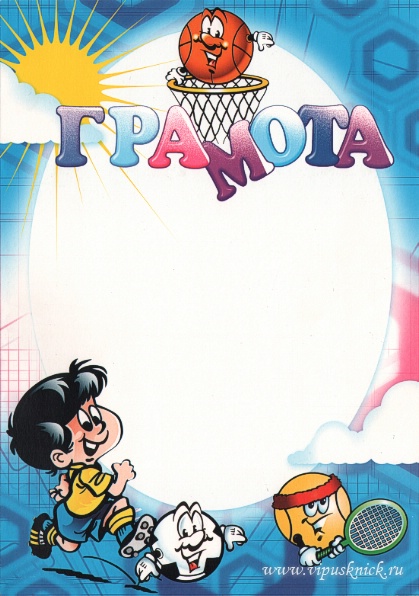                             вручается _____________________________                                                      вручается ________________________                                                        _____________________________________                                                                                                _______________________                                   занявшему(й)  _____    место                                                                                         занявшему (й)  _______    место                                     в спортивных соревнованиях.                                                                               в спортивных соревнованиях.                                                             Инструктор по физической культуре                                                                                            Инструктор по физической культуре                                                                                                    Галиева Н.В.                                                                                                                                Галиева Н.В.                                                                                д/с Родничок                                                                                                                                                д/с Родничок                                                                                   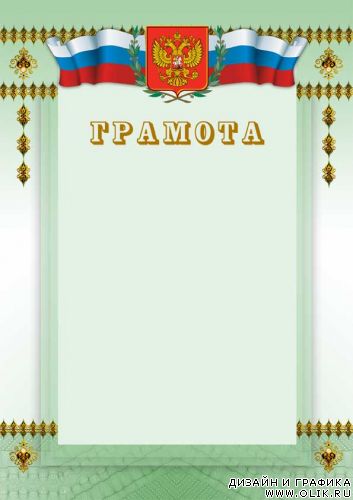 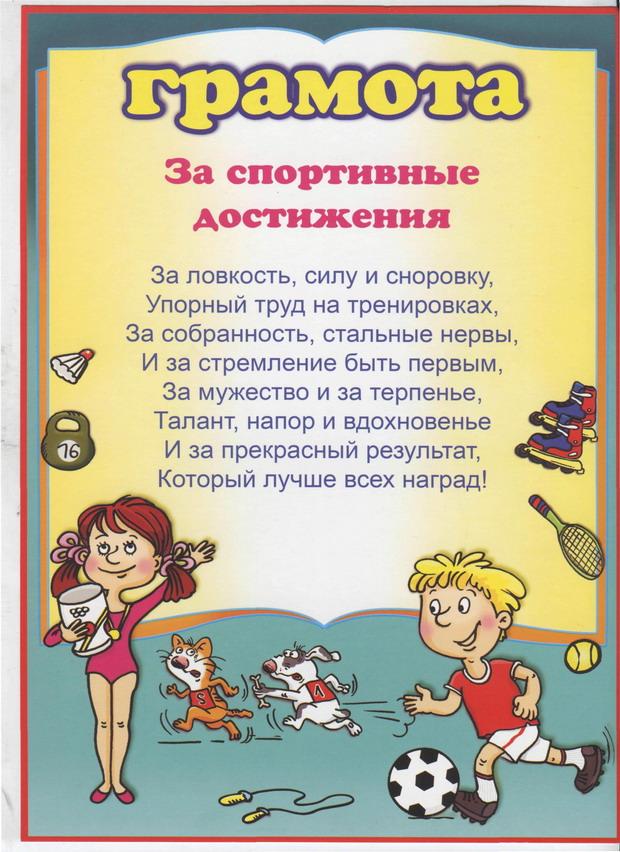 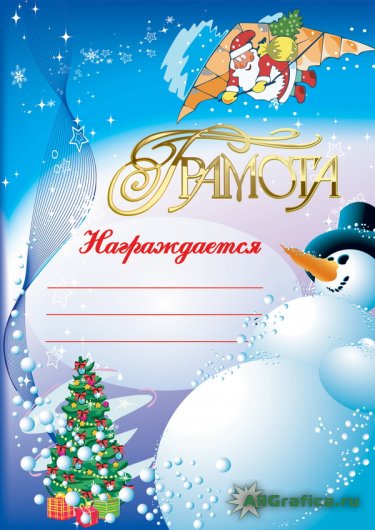 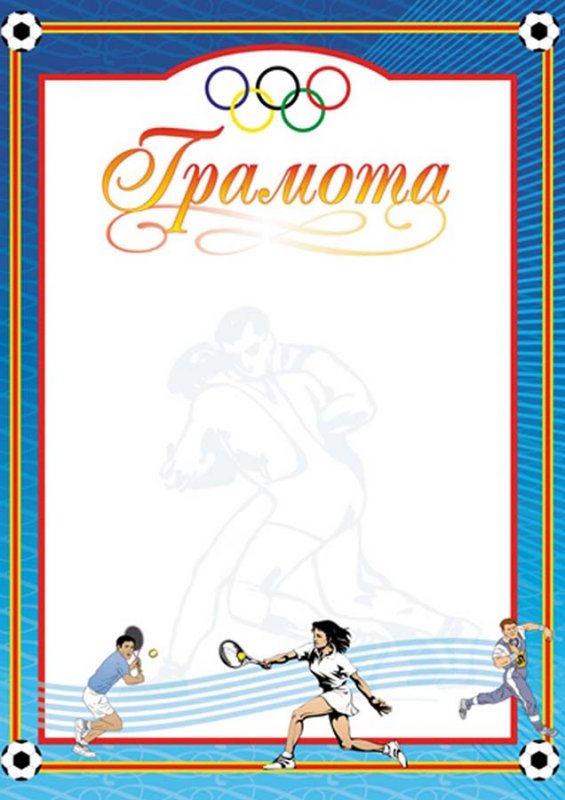 